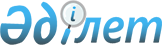 Об утверждении Правил по ведению реестра членов палаты оценщиков и предоставления информации, содержащейся в этом реестре, заинтересованным лицам
					
			Утративший силу
			
			
		
					Приказ Министра юстиции Республики Казахстан от 9 апреля 2010 года № 110. Зарегистрирован в Министерстве юстиции Республики Казахстан 13 апреля 2010 года № 6169. Утратил силу приказом Министра финансов Республики Казахстан от 3 мая 2018 года № 502 (вводится в действие с 13.07.2018)
      Сноска. Утратил силу приказом Министра финансов РК от 03.05.2018 № 502 (вводится в действие с 13.07.2018).

      Примечание РЦПИ!

      Порядок введения в действие приказа см. п. 3.
      В соответствии со статьей 13-2 Закона Республики Казахстан "Об оценочной деятельности в Республике Казахстан", ПРИКАЗЫВАЮ:
      1. Утвердить прилагаемые Правила по ведению реестра членов палаты оценщиков и предоставления информации, содержащейся в этом реестре, заинтересованным лицам.
      2. Контроль за исполнением настоящего приказа возложить на курирующего Вице-министра юстиции Республики Казахстан.
      3. Настоящий приказ вводится в действие по истечении десяти календарных дней со дня его первого официального опубликования. Правила ведения реестра членов палаты оценщиков и
предоставления информации, содержащейся в этом реестре,
заинтересованным лицам
1. Общие положения
      1. Настоящие Правила разработаны в соответствии со статьей 13-2Закона Республики Казахстан "Об оценочной деятельности в Республике Казахстан" (далее - Закон) и определяют порядок ведения реестра членов палаты оценщиков (далее - Реестр) и предоставления информации, содержащейся в этом Реестре, заинтересованным лицам.
      2. Ведение Реестра в соответствии с настоящими Правилами осуществляют палаты оценщиков (далее - Палата), зарегистрированные на территории областей, городов Астана, Алматы.
      3. Сведения об оценщике вносятся в Реестр в течение трех рабочих дней со дня его принятия в члены Палаты.
      4. Записи в Реестр вносятся в соответствии с документами, имеющимися в личных делах членов Палаты.
      Палаты ведут два реестра оценщиков: отдельно для физических и юридических лиц.
      5. Член Палаты исключается из Реестра на основании решения Палаты.
      6. Палата не позднее дня, следующего за днем принятия решения о прекращении членства оценщика в Палате, размещает протокол решения на интернет-ресурсе, вносит в реестр соответствующую запись и письменно уведомляет оценщика, в отношении которого принято решение об исключении. 2. Порядок ведения Реестра оценщиков
      7. Реестр физических лиц содержит следующие сведения:
      1) регистрационный номер записи;
      2) дату принятия оценщика в члены палаты;
      3) дату включения члена палаты в Реестр;
      4) фамилию, имя, отчество (при наличии) оценщика;
      5) данные лицензии: регистрационный номер, дата выдачи, вид деятельности, номер бланка лицензии, номер приложения к лицензии (при наличии);
      6) данные удостоверения личности, свидетельства налогоплательщика (РНН), ИИН (при наличии), и информацию, предназначенную для установления контакта (фактический адрес местонахождения оценщика, телефон, адрес электронной почты);
      7) информацию о юридическом лице, с которым оценщик заключил трудовой договор;
      8) сведения о фактах нарушения оценщиком законодательства Республики Казахстан, повлекших наложение на оценщика административного взыскания, в том числе дата принятия решения о наложении штрафа и основание для этого решения;
      9) информацию о договорах обязательного страхования ответственности оценщиков и информацию о страховщиках, с которыми заключены такие договоры (в том числе информацию об их наименованиях, о месте их нахождения, лицензиях и информацию, предназначенную для установления контакта);
      10) сведения об исключении из членов Палаты, в том числе дату принятия решения об исключении и основание для этого решения.
      8. Для оценщика, зарегистрированного в качестве индивидуального предпринимателя в соответствии с законодательством Республики Казахстан, вносятся все сведения, указанные в пункте 7 настоящих Правил и данные свидетельства о регистрации его в качестве индивидуального предпринимателя.
      9. Реестр юридических лиц содержит следующие сведения:
      1) регистрационный номер записи;
      2) наименование организации;
      3) дату принятия оценщика в члены Палаты;
      4) дату включения члена Палаты в Реестр;
      5) фамилию, имя, отчество (при наличии) первого руководителя организации;
      6) информацию, предназначенную для установления контакта (юридический и фактический адрес местонахождения оценщика, телефон, адрес электронной почты);
      7) сведения о государственной регистрации (перерегистрации) юридического лица;
      8) регистрационный номер налогоплательщика (РНН), БИН и банковские реквизиты;
      9) данные лицензии: регистрационный номер, дата выдачи, вид деятельности, номер бланка лицензии, номер приложения к лицензии (при наличии);
      10) список оценщиков - физических лиц, которые имеют право осуществлять деятельность по оценке имущества от имени юридического лица;
      11) сведения о фактах нарушения оценщиком законодательства Республики Казахстан, повлекших наложение на оценщика административного взыскания, в том числе дата принятия решения о наложении штрафа и основание для решения;
      12) сведения об исключении оценщика из членов Палаты оценщиков, в том числе дату принятия решения об исключении и основание для этого решения;
      13) сведения о страховании гражданско-правовой ответственности оценщика (наименование страховой организации, контактные данные).
      10. В случае изменения сведений, указанных в Реестре, оценщик в течение десяти календарных дней информирует об этом Палату с приложением подтверждающих документов.
      При этом ранее внесенные в Реестр сведения сохраняются в архиве Палаты.
      11. В личных делах членов Палаты содержатся все документы, подтверждающие достоверность сведений, указанных в пунктах 7 и 8 настоящих Правил. 3. Порядок предоставления сведений, содержащихся в Реестре
      12. Информация, содержащаяся в Реестре, предоставляется по запросам заинтересованных лиц. Перечень юридических и физических лиц, содержащихся в Реестре, размещается на интернет-ресурсе Палаты.
      13. Сведения, содержащиеся в Реестре, являются общедоступными.
      Иные сведения, имеющиеся в личном деле оценщика, предоставляются государственным органам по их мотивированному запросу.
      14. Содержащиеся в Реестре сведения о члене Палаты предоставляются в виде выписки из Реестра.
      15. Выдача выписок из Реестра отражается в журнале учета выписок и предоставляется в течение трех рабочих дней со дня получения запроса.
					© 2012. РГП на ПХВ «Институт законодательства и правовой информации Республики Казахстан» Министерства юстиции Республики Казахстан
				
Министр
Р. ТусупбековУтверждены
приказом Министра юстиции
Республики Казахстан
от 9 апреля 2010 года № 110